      В целях приведения в соответствие действующему законодательству, в том числе положениям Федерального закона от 16 декабря 2019 года № 432-ФЗ «О внесении изменений в отдельные законодательные акты Российской Федерации в целях совершенствования законодательства Российской Федерации о противодействии коррупции»Совет Степношенталинского сельского поселения решил:1.Внести изменение в Положение о муниципальной службе в Степношенталинском сельском поселении Алексеевского муниципального района  Республики Татарстан, утвержденное  Решением Степношенталинского сельского поселения Алексеевского  муниципального района Республики Татарстан от 28 июня 2018 года №68, следующего содержания.- подпункт 1 пункта 6.1 изложить в следующей редакции:  «6.1. Для замещения должностей муниципальной службы устанавливаются следующие квалификационные требования:1) к уровню профессионального образования: наличие высшего образования для высшей, главной и ведущей групп должностей; наличие высшего образования или среднего профессионального образования - для старшей и младшей групп должностей; До 01 октября 2020 года наличие среднего профессионального образования, соответствующего направлению деятельности - для замещения должности секретаря исполнительного комитета сельского поселения муниципального района»;- подпункт 2  пункта 6.1 дополнить абзацам следующего содержания:«К стажу муниципальной службы или стажу работы по специальности, направлению подготовки для замещения должности секретаря исполнительного комитета сельского поселения муниципального района – стаж муниципальной службы или стаж работы по специальности, направлению подготовки – не менее двух лет или не менее трех лет соответственно.После 01 октября 2020 года квалификационные требования для замещения должности секретаря исполнительного комитета сельского поселения муниципального района, предусмотренные частью 1 и часть 2 пункта 6.1 Положения о муниципальной службе не применяются к муниципальным служащим, назначенным на должность до 01 октября 2020 года».- подпункт 2 пункта 12.1 изложить в следующей редакции: 2) заниматься предпринимательской деятельностью лично или через доверенных лиц, а также участвовать в управлении коммерческой или некоммерческой организацией, за исключением следующих случаев:а) участие на безвозмездной основе в управлении политической партией, органом профессионального союза, в том числе выборным органом первичной профсоюзной организации, созданной в органе местного самоуправления, аппарате избирательной комиссии муниципального образования, участие в съезде (конференции) или общем собрании иной общественной организации, жилищного, жилищно-строительного, гаражного кооперативов, товарищества собственников недвижимости;б) участие на безвозмездной основе в управлении некоммерческой организацией (кроме участия в управлении политической партией, органом профессионального союза, в том числе выборным органом первичной профсоюзной организации, созданной в органе местного самоуправления, аппарате избирательной комиссии муниципального образования, участия в съезде (конференции) или общем собрании иной общественной организации, жилищного, жилищно-строительного, гаражного кооперативов, товарищества собственников недвижимости) с разрешения представителя нанимателя, которое получено в порядке, установленном законом субъекта Российской Федерации;в) представление на безвозмездной основе интересов муниципального образования в совете муниципальных образований субъекта Российской Федерации, иных объединениях муниципальных образований, а также в их органах управления;  г) представление на безвозмездной основе интересов муниципального образования в органах управления и ревизионной комиссии организации, учредителем (акционером, участником) которой является муниципальное образование, в соответствии с муниципальными правовыми актами, определяющими порядок осуществления от имени муниципального образования полномочий учредителя организации либо порядок управления находящимися в муниципальной собственности акциями (долями в уставном капитале);д) иные случаи, предусмотренные федеральными законами;»;- подпункт 4 пункта 12.1 изложить в следующей редакции:«4) получать в связи с выполнением служебных (должностных) обязанностей не предусмотренные законодательством Российской Федерации вознаграждения (ссуды, денежное и иное вознаграждение, услуги, оплату развлечений, отдыха, транспортных расходов) и подарки от физических и юридических лиц. Подарки, полученные в связи с протокольными мероприятиями, со служебными командировками и с другими официальными мероприятиями, признаются муниципальной собственностью и передаются муниципальным служащим по акту в орган местного самоуправления, избирательную комиссию муниципального образования. Лицо, замещавшее должность муниципальной службы, должность главы муниципального образования, муниципальную должность, замещаемую на постоянной основе, сдавшее подарок, полученный им в связи с протокольным мероприятием, со служебной командировкой и с другим официальным мероприятием, может его выкупить в порядке, устанавливаемом нормативными правовыми актами Российской Федерации;»- подпункт 6 пункта 12.1 изложить в следующей редакции:«6) разглашать или использовать в целях, не связанных с выполнением служебных обязанностей, сведения, отнесенные в соответствии с федеральным законом к информации ограниченного доступа, ставшие им известными в связи с выполнением служебных обязанностей;»- подпункт 14 пункта 12.1 изложить в следующей редакции:« 14) заниматься другой оплачиваемой деятельностью, кроме преподавательской, научной и иной творческой деятельности. При этом преподавательская, научная и иная творческая деятельность не может финансироваться исключительно за счет средств иностранных государств, международных и иностранных организаций, иностранных граждан и лиц без гражданства, если иное не предусмотрено международными договорами Российской Федерации, законодательством Российской Федерации или договоренностями на взаимной основе федеральных органов государственной власти с государственными органами иностранных государств, международными или иностранными организациями;»- подпункт 15 пункта 12.1 изложить в следующей редакции:« 15) выезжать в служебные командировки за пределы Российской Федерации за счет средств физических и юридических лиц, за исключением служебных командировок, осуществляемых в соответствии с законодательством Российской Федерации, по договоренностям государственных органов Российской Федерации, государственных органов субъектов Российской Федерации или муниципальных органов с государственными или муниципальными органами иностранных государств, международными или иностранными организациями;»- пункт 26.9 изложить в следующей редакции:«26.9. Взыскания, предусмотренные статьями 17, 18  и 32 Кодекса Республики Татарстан о муниципальной службе,применяются не позднее шести месяцев со дня поступления информации о совершении муниципальным служащим коррупционного правонарушения, не считая периодов временной нетрудоспособности муниципального служащего, нахождения его в отпуске, и не позднее трех лет со дня совершения им коррупционного правонарушения. В указанные сроки не включается время производства по уголовному делу.»;2. Разместить настоящее решение на официальном сайте Степношенталинского  сельского поселения, на портале правовой информации, а также на информационном стенде в здании Совета Степношенталинского сельского поселения Алексеевского  муниципального района Республики Татарстан.3. Контроль за исполнением настоящего решения оставляю за собой.Глава Степношенталинского сельского поселенияАлексеевского муниципального района,Председатель Совета     	                                                       Ф.Я.Хамадеев СОВЕТСТЕПНОШЕНТАЛИНСКОГОСЕЛЬСКОГО ПОСЕЛЕНИЯАЛЕКСЕЕВСКОГО МУНИЦИПАЛЬНОГО РАЙОНА РЕСПУБЛИКИ ТАТАРСТАН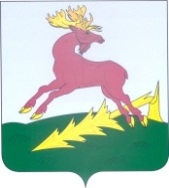 ТАТАРСТАН РЕСПУБЛИКАСЫАЛЕКСЕЕВСКМУНИЦИПАЛЬ РАЙОНЫНЫҢКЫР ШОНТАЛЫ АВЫЛҖИРЛЕГЕ СОВЕТЫРЕШЕНИЕс. Степная ШенталаКАРАРПРОЕКТО внесении изменений в Положение о муниципальной службе в Степношенталинском сельском поселении Алексеевского муниципального района Республики Татарстан